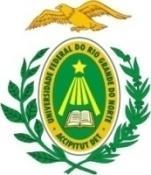 UNIVERSIDADE FEDERAL DO RIO GRANDE DO NORTECENTRO DE CIÊNCIAS DA SAÚDECOORDENAÇÃO DO CURSO DE FISIOTERAPIADECLARAÇÃO DE ACEITE PARA ORIENTAÇÃO DE TRABALHO DE CONCLUSÃO DE CURSODeclaro para os devidos fins que eu, professor __________________________________ matrícula _____________, aceito orientar o trabalho de conclusão de curso de Graduação em Fisioterapia do Aluno ___________________________________________ matrícula _______________ no semestre ___________ e autorizo a matrícula em TCC.____________________________________Professor Orientador / Matrícula____________________________________Aluno Orientando / Matrícula Natal,       de                   de             .